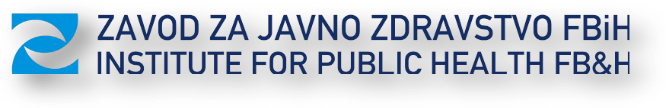 FEDERACIJA BIH: 52 potvrđenih slučajeva; Utvrđeni uvezeni slučajevi iz Italije, Njemačke i Srbije. Lokalna transmisija na području tri kantona: Hercegovačko-neretvanskog kantona, Unsko-sanskog kantona i Bosansko-podrinjskog kantona.Dva veća klastera vezana za događaj u Konjicu (do sada 22 potvrđena slučaja, evidentirana 3. generacija kontakata) i slučaj u Mostaru (6 potvrđenih slučajeva).U Unsko-sanskom kantonu evidentirana su 3 klastera.Ukupno evidentirana 3 smrtna slučaja.Tabela 1. Prijavljeni potvrđeni slučajevi COVID-19 u Federaciji BiH po kantonima, 24.03.2020.Grafikon 1. Distribucija negativnih i laboratorijski potvrđenih slučajeva COVID-19, Federacija BiH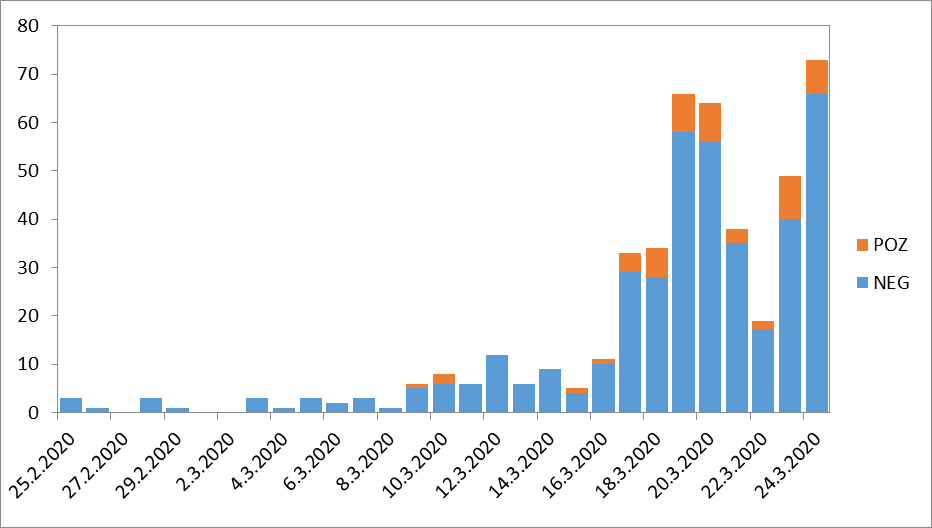 Slika 1. Geografska distribucija potvrđenih slučajeva COVID-19 u svijetu, na dan 24.03.2020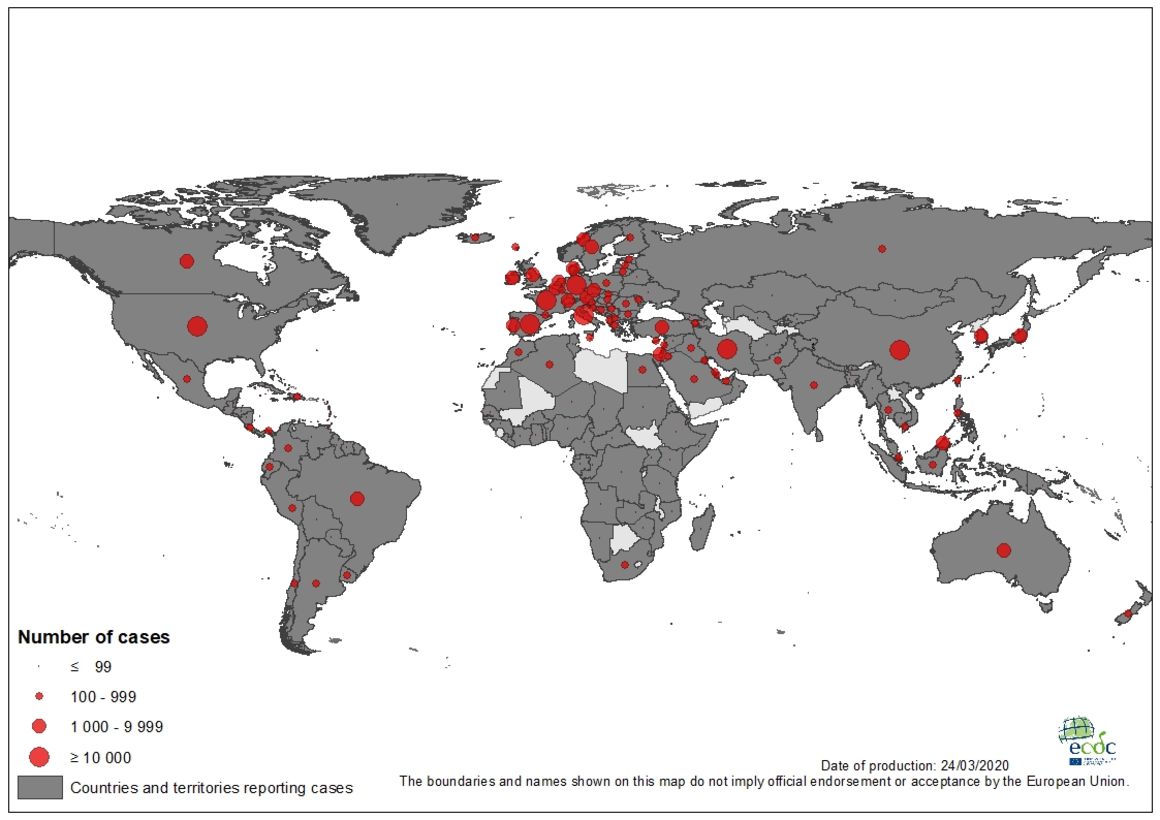 KantoniBroj testiranihBroj novih slučajevaUkupan broj slučajevaBroj umrlihUnsko-sanski kanton2161Posavski kanton41Tuzlanski kanton1070Zeničko-dobojski kanton318Bosansko-podrinjski kanton174Srednjobosanski kanton191Hercegovačko-neretvanski kanton1772241Zapadnohercegovački kanton133Kanton Sarajevo69251Kanton 1060Federacija BiH4644523